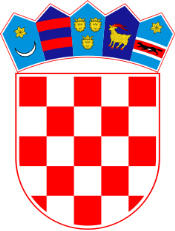 REPUBLIKA HRVATSKAOPĆINSKI SUD U RIJECIURED PREDSJEDNIKAPosl.br.: 7 Su-879/2021U Rijeci, 15. listopada 2021.OBAVIJEST O TESTIRANJUPO RASPISANOM JAVNOM NATJEČAJUza izvanredni postupak prijama u državnu službu na neodređeno vrijeme u Općinski sud u Rijeci, i to:2 (dva) administrativna referenta – sudska zapisničaraObjavljenom u Narodnim novinama br. 101/2021 od 17. rujna 2021. godine, na oglasnoj ploči Hrvatskog zavoda za zapošljavanje - Područne službe Rijeka, kao i na oglasnoj i web stranici Općinskog suda u Rijeci.Na temelju odredbe čl. 4. Uredbe o raspisivanju i provedbi javnog natječaja i internog oglasa u državnoj službi (NN br. 78/17, 89/19)  kandidati koji ispunjavaju formalne uvjete javnog natječajau p u ć u j u  s en a  t e s t i r a nj e  koje će se održati dana 25. listopada 2021. (ponedjeljak) sa početkom u 16,00 sati  u prostorijama Općinskog suda u Rijeci, Žrtava fašizma 7, u sobi broj 1 u prizemlju zgrade.	Razgovor s kandidatima održat će se nakon provedenog testiranja.	Smatra se da nije kandidat onaj tko nije pristupio testiranju, odnosno tko je povukao prijavu na oglas, te se isti više ne smatra kandidatom.Testiranje svih kandidata provest će se iz pisanog testa koji uključuje Ustav RH, Sudski poslovnik, te iz poznavanja rada na računalu u vidu diktata u trajanju od 3 minute.			Popis kandidata sa označenim inicijalima kandidata, njihovom godinom rođenja te mjestom prebivališta/boravišta bit će istaknut na oglasnoj ploči naslovnog suda te web stranicama Općinskog suda u Rijeci.	Temeljem čl. 10. u svezi čl. 8. Uredbe o raspisivanju i provedbi javnog natječaja i internog oglasa u državnoj službi, mogu pristupiti samo kandidati koji zadovoljavaju formalne uvjete javnog natječaja, a isti su dužni ponijeti osobnu iskaznicu. Ukoliko kandidat ne pristupi testiranju smatra se da je isti povukao prijavu i više se ne smatra kandidatom.IZVORI ZA PRIPREMANJE KANDIDATA ZA TESTIRANJEUstav Republike Hrvatske (NN br. 85/10 i 5/14),Sudski poslovnik ( NN br. 37/14, 49/14, 8/15, 35/15, 123/15, 45/16, 29/17, 33/17,- Ispravak 34/17, 57/17, 101/18, 119/18, 81/19, 128/19, 39/20, 138/20, 147/20)						PRAVILA TESTIRANJA - po dolasku na provjeru znanja, od kandidata će biti zatraženo predočavanje odgovarajuće identifikacijske isprave radi utvrđivanja identiteta; kandidati koji ne mogu dokazati identitet te osobe za koje se utvrdi da nisu podnijele prijavu na javni natječaj za mjesto za koje se obavlja testiranje, ne mogu pristupiti testiranju;- na testiranje kandidati su dužni ponijeti jednu kemijsku olovku u plavoj ili crnoj boji; kandidati pri pisanoj provjeri znanja ne smiju koristiti tekstove izvora za pripremanje kandidata za testiranje niti druge tekstove ili bilješke;- pisana provjera znanja za kandidate traje 45 (četrdeset i pet) minuta;- dio pisane provjere znanja iz poznavanja ustavnog ustrojstva RH sastoji se od 10 (deset) pitanja, te dio pisane provjere znanja iz Sudskog poslovnika od 10 (deset) pitanja,  pisana provjera znanja vrši se zaokruživanjem ponuđenih odgovora ili popunjavanjem praznina;- provjera vještine rada na računalu sastoji se od provjere sposobnosti u brzini i točnosti u diktatu teksta;- kandidati mogu ostvariti najviše 40 (četrdeset) bodova i to po 10 (deset) bodova iz dijela pisanog testa poznavanja Ustavnog ustrojstva RH, 10 (deset) bodova iz dijela pisanog testa iz Sudskog poslovnika (po 1 (jedan) za svako točno odgovoreno pitanje), 10 (deset) bodova iz provjere vještina rada na računalu, te po 10 (deset) bodova iz razgovora; smatra se da su kandidati zadovoljili na testiranju ako su za svaki dio provedene provjere, odnosno iz razgovora, dobili najmanje 5 (pet) bodova;- samo kandidati koji su uspješno položili pisane testove pristupaju provjeri znanja rada na računalu, o čemu će kandidati biti obaviješteni istog dana tako što će rezultate pisane provjere znanja biti usmeno pročitani kandidatima;- provjera vještina rada na računalu obavlja se provjerom sposobnosti u brzini i točnosti prijepisa teksta i diktata teksta, a rezultat se utvrđuje na osnovi točnosti prema tablici koja će biti pročitana od strane Komisije. Smatra se da su kandidati zadovoljili na provjeri rada na računalu ako su dobili najmanje 5 (pet) bodova;- kandidati koji su zadovoljili na provjeri poznavanja rada na računalu pristupiti će razgovoru sa Komisijom, i to kandidati koji su ostvarili ukupno najviše bodova u prvoj i drugoj fazi testiranja, i to 10 kandidata za svako radno mjesto, a ako se za radno mjesto traži veći broj izvršitelja, taj se broj povećava za broj traženih izvršitelja; ako je u drugoj fazi zadovoljilo manje od 10 kandidata, na intervju će se pozvati svi kandidati koji su zadovoljili u drugoj fazi testiranja. Razgovor s Komisijom boduje se najviše 10 (deset) bodova, a Komisija će u razgovoru s kandidatima utvrđivati interese, profesionalne ciljeve i motivaciju kandidata za rad u državnoj službi- za vrijeme provjere znanja i sposobnosti nije dopušteno napuštati prostoriju u kojoj se provjera odvija niti na drugi način uznemiravati druge kandidate (koristiti mobitel i sl.);- u slučaju da pri pisanju testa na kraju testiranja ostane samo jedan kandidat koji nije završio s testom, pretposljednji kandidat koji je završio s testom dužan je ostati u prostoriji u kojoj se vrši testiranje dok i posljednji kandidat ne završi;- za vrijeme boravka u zgradi suda pozvani kandidati su dužni poštivati kućni red i postupati prema uputama službenih osoba; u slučaju kršenja kućnog reda i nepridržavanja uputa službenih osoba, kandidati će biti upozoreni na primjeren način, a ako se i dalje nastave neprimjereno ponašati bit će udaljeni s testiranja te će se smatrati da su odustali od daljnjeg postupka testiranja;- kandidatima koji se ne budu pridržavali gore navedenih pravila pisani test ili radnja neće se priznati niti ocijeniti;- svi kandidati prijavljeni na javni natječaj imaju pravo uvida u dokumentaciju koja se odnosi na javni natječaj.PREDSJEDNIK KOMISIJE ZA PROVEDBU NATJEČAJAMartina Kružić Smokrović